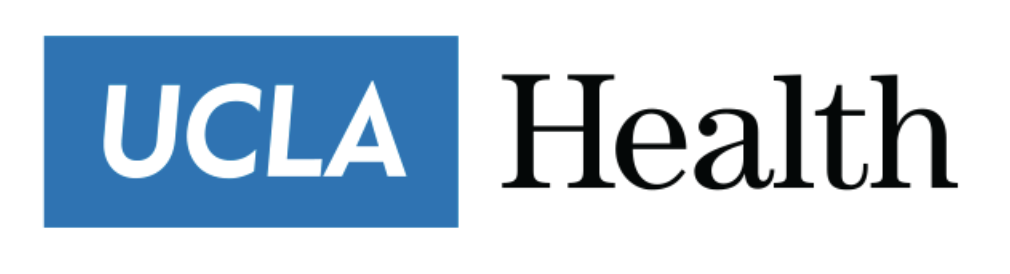 Shared Stewardship for Transformational SuccessEric Anderson: eanderson@mednet.ucla.comPurpose and OverviewUCLA Health is soliciting responses to its request for to replacement of existing Infor (Lawson) Financial and Supply Chain solutions with a modern, cloud-based solution from industry leading vendor providers.   The purpose and intent of this document is to provide background information to each vendor to prepare a response .      The purpose of this RFI is to qualify vendor solutions meeting the requirements stated herein.  Thereafter, UCLA Health will determine which vendors will be invited to next steps to be determined after reviewing the collective responses.   Possible next steps could include an RFP, asking one vendor for final pricing, or refinement of qualifications.   Ultimately any next steps will lead UCLA Health to determine  the vendor of choice for upcoming contracting.  The UCLA Health vision is to optimize operational performance and elevate patient care by creating a collaborative culture, enhancing data-driven decisions, creating efficiencies, and empowering our workforce to meet current and future needs through the Cloud ERP systemUCLA Health is committed to leveraging and embracing new technologies by transforming our business processes to meet the future needs of the organization, improve performance, and make timely operational decisions. By investing in an integrated, cloud ERP system, UCLA Health will address the following opportunities:Fully leverage an integrated cloud system to automate processes, create efficiencies, improve data transparency, and revolutionize reporting across the organizationCreate a culture that embraces proven best practices and consistent business processesUnlock value from data to drive decision-making; and deliver the right experience across all functional areas Meet and support key functionality requirements including financial planning, forecasting, and cost accountingEnhance supply chain and inventory planning and flow to support clinical and patient needsTrack activity and make data available to identify and support cost savingsClarify and standardize organizational policies and procedures, including workflows Reduce inefficiencies and eliminate workarounds due to time spent on manual tasksProvide timely, accurate data so that business decisions can be made effectively and efficientlyThis will enable more focus on patient care with performance-based accountability driven by trusted data, and the flexibility to support future growth and initiatives.  UCLA Health anticipates acquiring a cloud-based solution that is secure, resilient, and fully supported by the vendor that will remove the institution’s administrative burden on software fixes/upgrades and hardware refreshes. UCLA Health is conducting a fair and extensive evaluation based on the criteria listed herein and will select a vendor solution that best meets the stated requirements, UCLA Health’s strategic direction, and aligns with UCLA Health’s culture.UCLA Health System BackgroundFor more than 60 years, UCLA Health has provided the best in health care and the latest in medical technology to the people of Los Angeles and throughout the world.UCLA Health is comprised of:Ronald Reagan UCLA Medical CenterUCLA Santa Monica Medical CenterStewart and Lynda Resnick Neuropsychiatric Hospital at UCLATiverton HouseUCLA Faculty Practice Group (FPG)An important and strategic requirement is that FPG General Leader is a separate and independent instance from Medical Center’s General Ledger.  Each must have its own distinct Chart of Accounts.   UCLA Health is among the most comprehensive and advanced health care systems in the world. Together, UCLA Health and the David Geffen School of Medicine at UCLA strive every day to be a model that redefines the standard of excellence in health care. It is our integrated mission to provide state-of-the-art patient care, to train top medical professionals and to support pioneering research and discovery.Our physicians are world leaders in the diagnosis and treatment of complex illnesses, and our hospitals are consistently ranked among the best in the nation by U.S. News & World Report. UCLA Health is at the cutting edge of biomedical research, and our doctors and scientists are pioneering work across an astounding range of disciplines, from organ transplantation and cardiac surgery to neurosurgery and cancer treatment, and bringing the latest discoveries to virtually every field of medicine.UCLA Health has a strong focus on sustainability and Equity, Diversity & Inclusion (EDI).   Sustainability responses represent an important aspect of evaluating each solution vendor and will be part of the overall evaluation scoring.  EDI responses are informational for UCLA Health and will not be factored into the overall scoring.  Relevant UCLA Health StatisticsThe following UCLA Health statistics may prove useful for vendors in preparing your responses:8353 active Suppliers 203k POs processed annually 190k EDI Invoices processed annually130k manual invoices processed annually 5382 Vendor Contracts 400 active capital projects 3 bank accounts 3 EINsUCLA Health Fiscal Year:  July 1 – June 30250k item masters4 perpetual inventory locations1,967 PAR locationsHigh-Level Cloud ERP System Scope Finance – Core Finance (e.g., CoA, general ledger, accounting, cash management, close, reporting) ​Finance – Accounts Payable / Supplier AccountsFinance – Asset ManagementFinance – Budgeting and Commitment AccountingFinance – Expense processingFinance – Tax processingFinance – Bank processingFinance – Project accountingFP&A – Longer Term Financial PlanningFP&A – Financial Forecasting and modeling – Inter and Multi-yearFP&A – Workforce Planning & Scheduling SCM – Inventory Management / Receiving & DeliverySCM – PAR counting & ordering (using handhelds)SCM – Purchasing / ProcurementSCM – Supplier Management SCM – Mobile Supply Chain ManagementKey integrations include:  Integration to separate Accounts Receivable system (Epic)Integration to separate Grants system (Campus System)Integration with a separate Warehouse Management System (Infor WMS)  Note:  While WMS functionality is out of scope of this RFI and will not be a factor in the evaluation, if your firm offers a world class WMS module for healthcare provider organizations, please indicate that in your company overview.   You may also include some background and overall capabilities of such module at your discretion.   Strategic IntentsAs precursor to detailed functional and technical requirements, the UCLA Health selection team identified Strategic Intents and Program Objectives when considering the replacement of their current systems for Finance and Supply Chain functionality.    Transition to a highly integrated and aligned health systemMaximize financial performanceSupport Service Line GrowthOperational efficiencies – Consolidate , Integrate, Simplify, and StandardizeBusiness Intelligence - Share quality data across the organization in a timely mannerContinuous Optimization and FlexibilityCollaborative Culture with Guided AutonomyTechnology Resilience and RationalizationFiscal and Fiduciary ResponsibilitySupport future growth – organic and acquisitionProgram Objectives UCLA Health views the selection of a new system as the first important step to an overall transformation of some of its core enterprise system capabilities.  Therefore, to provide additional context to the key functional and technical requirements, below we have listed many of the overall program objectives.    Adherence to standard operating proceduresAdoption and acceptance of system and workflow functionsCollaborative framework for decision making and increased autonomy with accountability Compliance with Federal, State and local laws and regulationsCreate user friendly Interface(s) by user audienceDeliver easy to use and interactive user experience across multiple delivery methods (e.g. web, mobile, etc.) Deliver and maintain system integrations across your application portfolioDeliver flexible and extensible reporting  solutionDeliver integrated, federated information security for user identity, access and auditabilityDeliver the ability to configure system functionality without customizationDramatically improve service delivery to hospitals, clinicians & staffEliminate duplicate subsystems, bolt-on systems and other data extraction and tracking toolsEmployee engagement through improved serviceemployee engagement through self-service technologyEnable quick and easy development of reports, UI customizations and integrations to other systemsEnsure Business Continuity of Critical SystemsImprove data access; Provide data when it is requested and neededImprove Data Privacy Practices (Securing PII)Improve data quality Promote confidence in data accuracy Provide better data for decision makers and stakeholdersImprove Data Security Practices for Core Systemsimprove financial outcomes & capital growthimprove internal processes via automationImprove leadership insight into critical resultsImprove management of workflow Improve performance and organizational insightImprove transaction auditingIncrease accountability and transparency Infrastructure simplicityLeverage cloud infrastructure to reduce on premise computing and data storage needsPromote and enable an information based decision making cultureProvide differentiated support to hospitals with different needs. Provide future strategic flexibilityRadically improve efficiency and effectiveness of operationsRedeploy staff from labor intensive paper-based processes and non-value added workReduce or eliminate paperwork and redundant manual processesReduce the number of manual system interfacesShift data backup and disaster recovery to cloud vendor’s technical support teamShift focus of shared service resources to process improvement and employee enablement in lieu of system maintenanceSupport hospital growthUse resources efficiently and effectivelyVisibility and transparency of external vendor data and processesRFI ProcessIssuing Office and CommunicationsThe UCLA Health Procurement Department is issuing this Request for Information and any subsequent addenda to it.  The UCLA Health System Purchasing Department is the sole point of contact regarding all procurement and contractual matters relating to the requirements described in this RFI, and is the only office authorized to change, modify, clarify, etc., the specifications, terms, and conditions of this RFI and any next steps as a result of this RFI.All communications, including any requests for clarification concerning this RFI should be addressed in writing to:Eric AndersonUCLA Health Procurement10920 Wilshire Blvd., Suite 750, Los Angeles, CA 90024-6509(310) 794-0424E-mail: eanderson@mednet.ucla.eduAll inquiries and requests for clarification regarding this RFI must be submitted in writing using the form provided in the attachments. This may be done by email to the RFI Contact. Questions are due by the date specified in the RFI Schedule below.  All inquiries shall include:the RFI numbercompany name, address, contact name and phone numberclear and concise question(s) which reference specific section(s) or requirement(s) in the RFIA list of all questions received by the UCLA Health (without identifying the source of the question) and the corresponding responses will be distributed by email to all RFI participants.   The question and answer (Q & A) listing will also be posted on the UCLA webpage described below.   The University of California maintains a publicly available website, where all official RFI documents, updates, modifications, and questions and answers are posted and available on a 24-hour-a-day basis.  Please check this website frequently throughout the process to be certain that your company is aware of all relevant updates and documents:https://www.uclahealth.org/purchasing/bidding-jobs-ucla-health (click on “Information for Vendors” -> “Bidding on Jobs)The UCLA Health Purchasing Department may issue addenda or amendments to the RFI if and as necessary prior to the deadline for submission of quotations and, at its own discretion, may extend the deadline. Any such addenda or amendments will be sent by email to the RFI participants and will also be published on the UCLA webpage shown above. Amendments will be clearly marked as such, numbered consecutively, and shall be made part of this RFI. It is the respondent’s responsibility to check the UCLA bid posting web page for any and all RFI addenda, amendments, etc. prior to submitting a quotation.  Except as stated in the above paragraph, no one is authorized to amend any part of this RFI either in writing or by oral statement.Timeline of Key EventsEvaluation CriteriaThe following list represents how UCLA Health will evaluate responses to determine if selected for next steps.. Functional capabilities assessmentTechnical and system architecture assessmentSustainability requirements assessmentEstimated costsCompany background, history, product evolution and healthcare industry experienceInstructions for Submitting InformationRespondents submit your response electronically to Eric Anderson, with cc: to Tynysha Moseley (tmmoseley@mednet.ucla.edu), by the due date and time.  In addition to the electronic submission, you are required to mail a USB “thumb drive” with your response to Eric Anderson, UCLA Health Procurement, 10920 Wilshire Blvd., Suite 750 Los Angeles, CA 90024-6509, reference RFI #7131.  The thumb drive is due two business days after the electronic response is due.  So the thumb drive is due end of day Tuesday November 22nd, 2022.  Submission Format and Required SubmittalsSubmissions must contain all required submittals and provide a complete response to all requirements stated in the RFI.  Submissions should be prepared simply and economically, providing a straightforward, concise description of the respondent’s capability to satisfy the requirements of the RFI. Emphasis should be on completeness and clarity of content rather than expensive bindings and preprinted promotional materials. Submissions should be organized in the format and order presented below:Submission Cover Letter - A cover letter must be included with the response. The cover letter shall specify a company representative who is duly authorized to commit and respond on behalf of the company must sign the cover letter. The submission of a signed submission will confirm understanding and acceptance of all requirements, terms, and conditions of the RFI unless specific exceptions are requested and alternative provisions are offered.Executive Summary - This section should present an introduction and general description of your company’s history, background, nature of business activities, corporate culture, financial stability, experience in healthcare, experience relevant to this RFI, and any other items that may distinguish your organization from other vendors. This section should also provide a statement of the Respondent’s understanding of the major objectives of the RFI. The overview should contain a brief summary of the Respondent’s approach to fulfilling the requirements, including a description of the salient features and distinctive merits of the proposed products. The summary should be readily understandable by non-technical persons at the management level and should be no more than three pages in length.Response to Functional Requirements -  All vendor proposals should indicate a response to each of the functional requirements listed in the Functional Requirements Worksheet.   In order to demonstrate the Respondent’s capability of fulfilling the stated requirement, submission responses must follow the order and format of the requirements presented in the RFI for ease of evaluation.  For each requirement, we want to understand if your solution 1) has existing configurable functionality (i.e. being used at other customers) native to your solution  2) partially meets the requirement or 3) does NOT meet the requirement.  If partially meets, please provide additional explanation in column provided, including if the functionality is in your solution’s development roadmap.  Other than additional explanation for partially meets, please provide a simple “Yes” or “No” for each business process / functional requirement.   Please note that UCLA Health is not asking “how” these requirements things will be done in this RFI stage.  We realize moving to a cloud-based solution will be a transformational process and will require an adoption of best practice business processes.  At the right time in the process, you will have an opportunity to show “how” some of the key requirements can be accomplished by your solution.  Response to Technical Questions and Capabilities – All vendor proposals should include a response to each of the Technical Questions Worksheet.   UCLA Health welcomes standard documentation that answers the questions posed while providing additional information, if needed.   Response to Sustainability and EDI Requirements – All vendor responses should address these questions and requirements.  Please provide your response in Sustainability Requirements of the accompanying workbook.  Pricing – Subscription fees for each individual software component proposed should be included in the response.  Optional support fees, if applicable, and typical education / training offerings to prepare UCLA Health for a future implementation should also be included in the proposal.  Pricing should be itemized to the lowest level possible.  Pricing should remain valid for 180 days following the proposal due date.  Any financial incentives for a long-term software as a service contract should be noted.  UCLA Health would like pricing for a 5-year and 10-year period of time.Pricing should also include estimated implementation costs based on your experience on other implementations of similar size and scope.  It is not necessary that the platform provider be the implementation partner.  Please provide an overview of your implementation support approach.  For example, do you use your own certified employees?  Do you use a certified 3rd party partner?  Use of subcontractors vs. employees?  Customer List – Please provide a list of customers similar in size/complexity as that of UCLA Health and similar scope of products implemented.   Please include customer name and scope of the implementation project including modules purchased/implemented.  Please provide only customers with completed implementations.   Sample work documents – Please provide sample subscription, License Agreement or Maintenance/Support Agreement, as applicable, for UCLA Health’s consideration.Supplemental – Please provide any supplemental information, if any, such as product literature, alternative solutions etc. Incomplete submissions are subject to disqualification, however, UCLA Health reserves the right at its sole discretion, to require the Respondent to supply any missing information, with the exception of Cost Estimate data, which cannot not be included or amended after the submission due date.Submissions must be accurate; errors or omissions of a material nature will result in rejection of a submission.Evaluation and Method of AwardQualifications resulting from this RFI, if any, will be awarded to the responsive and responsible Respondent offering the greatest benefit to the UCLA Health, as determined by UCLA Health, when considering technical suitability for intended UCLA Health purpose, supplier performance potential. Submissions will be examined by a UCLA Health evaluation team and scored using a quality point system. The intent of the evaluation process is to determine, through application of uniform criteria, how effectively the proposed solution  satisfies UCLA Health’s  requirements. In addition to material provided in the submission, or may request oral presentations, additional material, information, or references from the Supplier and others. The evaluation team will assign quality point scores based on the evaluation criteria described in previous sections of this RFI.  The points assigned by each evaluator will be added together to determine the total quality points for each submission. Exceptions taken in responses, or irregularities therein, may be negotiated with or corrected by the respondent involved provided that, in the judgment of UCLA Health, such action will not negate fair competition and will permit proper comparative evaluation of submissions.  UCLA Health’s waiver of an immaterial deviation or defect shall in no way modify the RFI documents or excuse the respondent from full compliance with the RFI specifications in the event the Qualification is awarded to that respondent.  UCLA Health reserves the right to accept or reject any or all submissions, make more than one qualification, or no qualification, as the best interests of UCLA Health may appear.  Any contract awarded via follow-on next steps pursuant to this RFI will incorporate the requirements and specifications contained in the RFI, as well the contents of the respondent's submission as accepted by UCLA Health.  Restriction on CommunicationsExcept for the UCLA Health  contact designated in this RFI, Respondents are not permitted to communicate with UCLA Health staff regarding this solicitation during the period between the Request for Information issue date, and the announcement of awards, except during:· The course of a Respondents' conference, if conducted;· Oral presentations and site visits, if conducted. If a Respondent is found to be in violation of this provision, UCLA Health reserves the right to reject the response.Rejection of ResponsesUCLA Health reserves the right to reject submissions that are non-responsive, including, without limitation, submissions which contain the following defects:· Late or incomplete submissions;· Failure to conform to the rules or requirements contained in the RFI;· Failure to sign the submission;· Proof of collusion among respondents, in which case all submissions involved in the collusive action will be rejected;· Noncompliance with applicable law, unauthorized additions or deletions, conditional submissions, or irregularities of any kind which may tend to make the submission incomplete, indefinite or ambiguous as to its meaning;· Provisions reserving the right to accept or reject an award, or to enter into a contract containing terms and conditions that are contrary to those in the solicitation;Submission Preparation CostsUCLA Health will not be responsible under any circumstances for any costs incurred by the respondents in the generation and submission of responses, site visits, presentations, documentation, or marketing literature.Disclosure of RecordsAll submissions, supporting materials, and related documentation will become the property of UCLA Health.This RFI, together with copies of all documents pertaining to any award, if issued, shall be kept for a period of five years from date of contract expiration or termination and made part of a file or record which shall be open to public inspection. If the response contains any trade secrets that should not be disclosed to the public or used by UCLA Health for any purpose other than evaluation of your approach, the top of each sheet of such information must be marked "CONFIDENTIAL INFORMATION". All information submitted as part of the submission must be open to public inspection(except items marked as trade secrets and considered trade secrets under the California Public Records Act) after the award has been made. Should a request be made of UCLA Health for information that has been designated as confidential by the respondent and on the basis of that designation, UCLA Health denies the request for information; the respondent shall be responsible for all legal costs necessary to defend such action ifthe denial is challenged in a court of law.Insurance RequirementsIf work is to be performed on UCLA Health premises, supplier(s) shall furnish a certificate of insurance acceptable to UCLA Health (Ref.: University of California Terms and Conditions of Purchase). All certificates shall name the Regents of the University of California as an additional insured. The certificate must be submitted to the Purchasing Department prior to the commencement of services. Certificates of insurance must be delivered to: UCLA Health Procurement, Attn: Eric Anderson, 10920 Wilshire Blvd., Suite 750 Los Angeles, CA 90024-6509Audit RequirementsAny agreement resulting from this Request for Information shall be subject to examination and audit by UCLA Health and the State of California for a period of three (3) years after final payment. The examination and audit shall be confined to those matters connected with the performance of the agreement, including but not limited to, the costs of administering the agreement.Marketing ReferencesThe successful Respondent shall be prohibited from making any reference to UCLA Health, in any literature, promotional material, brochures, or sales presentations with the express written consent of the UCLA Public Information Office.  Minimum Qualification StandardsRespondents must be able to demonstrate their current capability and possess a record of successful past performance in providing substantially similar products as those specified in this RFI. Accordingly, prospective Respondents must conform to the following minimum qualification standards and provide the required information in order to be considered for award. Vendors must have verifiable successful experience in the last three (3) years in providing the range of products specified in this RFI.  Respondents must be able to demonstrate adequate staffing, personnel experience, and other resources necessary to provide and support the required products in the timeline specified. Respondents must possess all trade, professional, or business licenses as may be required in order to complete the work specified in the RFI. Respondents must comply with the Health Insurance Portability and Accountability Act of 1996 (“HIPAA”) that establishes new privacy rules for the protection of patient health information. Among other things, the HIPAA Privacy Rule imposes specific security and confidentiality rules relating to individually identifiable, protected health information (“PHI”) in written, electronic or oral formats. The vendor shall provide an electronic copy of its standard software license agreement with its RFI response (if applicable). The vendor shall provide an electronic copy of any applicable software maintenance agreement with its RFI response. If the vendor has previously negotiated a services or software license or Business Associates agreement with UCLA Health or another UC Medical Center, this shall be included in the response. · Respondents must have the ability to obtain the necessary insurance (ref.: University of California Terms and Conditions of Purchase, Appendix A). CONTRACTOR represents and warrants to UCLA that CONTRACTOR and CONTRACTOR's representatives are not: (1i) currently excluded, debarred, or otherwise ineligible to participate in the Federal health care programs as defined in 42 U.S.C. Section 1320a-7b-(f) (the "Federal health care programs") and/or present on the exclusion database of the Office of the Inspector General ("OIG") or the Government Services Administration ("GSA"); (ii) convicted of a criminal offense related to the provision of health care items or services but have not yet been excluded, debarred, or otherwise declared ineligible to participate in the Federal health care programs; (iii) under investigation or otherwise aware of any circumstances which may result in CONTRACTOR's or any of CONTRACTOR's representatives being excluded from participation in the Federal health care programs and/or being included on the OIG and/or GSA exclusion database; (iv) debarred, suspended, excluded or disqualified by any Federal governmental agency or department or otherwise declared ineligible from receiving Federal contracts or federally approved subcontracts or from receiving Federal financial and nonfinancial assistance and benefits; and/or (v) under investigation or otherwise aware of any circumstances which may result in CONTRACTOR or any of CONTRACTOR'S representatives being debarred, suspended, excluded or disqualified by any Federal governmental agency or department or being excluded from receiving any Federal contracts or subcontracts or participating in any Federal financial and nonfinancial assistance and benefits. This shall be an ongoing representation and warranty during the term of this Agreement and CONTRACTOR shall immediately notify UCLA of any change in the status of any of the representations and/or warranties set forth in this Section. Any breach of this Section shall give UCLA the right to terminate this Agreement immediately for cause. BEFORE ASSIGNING ANY EMPLOYEE TO ENTER UC PREMISES IN CONNECTION WITH ANY ORDER, THE CONTRACTOR SHALL CONDUCT THE BACKGROUND CHECKS LISTED BELOW. AS INDICATED IN UC'S AGREEMENT(S) WITH THE CONTRACTOR, CERTAIN FINDINGS PURSUANT TO THE BACKGROUND CHECKS MUST BE REPORTED TO THE UNIVERSITY OF CALIFORNIA AND WILL RESULT IN THE EMPLOYEE'S BEING UNABLE TO PERFORM WORK AT A UC SITE. AN ACCEPTABLE BACKGROUND SCREEN SHALL CONSIST OF THE LAST 7 YEARS RESIDENCE AND EMPLOYMENT VERIFICATION AND CRIMINAL CONVICTION RECORDS INVESTIGATION CONDUCTED BY ONE OF THE SPECIFIED 3RD PARTY AGENCIES APPROVED BY THE UNIVERSITY OF CALIFORNIA. A CRIMINAL CONVICTIONS RECORDS INVESTIGATION SHALL CONSIST OF A RECORDS SEARCH (DOCUMENTED BY A WRITTEN REPORT RETAINED BY THE CONTRACTOR OF THE RESULTS OF SUCH SEARCH) BY THE APPROPRIATE LAW ENFORCEMENT OR OTHER LOCAL OR STATE AGENCY IN EACH LOCATION IN WHICH THE EMPLOYEE HAS RESIDED AND WORKED IN AT LEAST THE SEVEN YEARS PRECEDING THE DATE OF THE CRIMINAL CONVICTION RECORDS INVESTIGATION. A PERSON CONVICTED AS AN ADULT OF ANY ONE OF THE FOLLOWING SHALL NOT PERFORM WORK ON UC PREMISES: MURDER; MANSLAUGHTER; KIDNAPPING; RAPE; SEXUAL BATTERY OR GROSS SEXUAL IMPOSITION; DOMESTIC VIOLENCE; ASSAULT; ARSON; ROBBERY; BURGLARY; THEFT; EMBEZZLEMENT; FRAUD; DRUG POSSESSION, MANUFACTURING OR TRAFFICKING. A PERSON CONVICTED AS AN ADULT OF ANY FELONY, CONVICTED OF ANY FELONY, CONVICTED OF MORE THAN ONE MISDEMEANOR IN THE PREVIOUS TWO YEARS, OR CONVICTED OF MORE THAN FIVE MISDEMEANORS IN THE PREVIOUS SEVEN YEARS SHALL NOT PERFORM WORK ON UC PREMISES. UC MAY REQUIRE PERSONS, BEFORE ENTERING UC PREMISES, TO COMPLETE A CRIMINAL CONVICTIONS QUESTIONNAIRE. IN THE EVENT THAT UC HAS GROUNDS TO BELIEVE THAT AN EMPLOYEE OF CONTRACTOR HAS FALSIFIED THE CRIMINAL CONVICTIONS QUESTIONNAIRE IN ANY WAY, SUCH PERSON SHALL NOT PERFORM WORK ON UC PREMISES. UC RESERVES THE RIGHT, AT ITS DISCRETION, TO REQUEST FROM SUPPLIER DOCUMENTATION OF THE COMPLETION OF A CRIMINAL CONVICTIONS RECORDS INVESTIGATION FOR ANY EMPLOYEE ASSIGNED TO WORK ON UC'S PREMISES. THE CONTRACTOR'S FAILURE TO HAVE COMPLETED A CRIMINAL CONVICTIONS INVESTIGATION OF ANY OF ITS EMPLOYEES IN ACCORDANCE WITH THIS CLAUSE SHALL BE GROUNDS FOR IMMEDIATE EXPULSION OF THE CONTRACTOR FROM UC PREMISES AND UC SHALL HAVE THE RIGHT TO TERMINATE FOR DEFAULT ALL ORDERS. In addition to the information required above, UCLA Health may request additional information either from the Respondent or others, to verify the Respondent’s ability to successfully meet the requirements of this RFI.EventDateRFI released to selected vendors10/14/22Questions due from vendors10/21/22UCLA Health answers to vendors questions from UCLA10/28/22Responses due from vendors11/18/22   5 PM PSTNotification of demonstration invites and scripts/agenda12/9/22Vendor demonstrations January 2023Vendors notified if invited to next stepQ1 2023Target start of implementation 2nd half of 2023